Język angielski 26 IIITopic: Prepositions of place (przyimki miejsca). (str. 53)- przepisz do zeszytu i przetłumacz wyrażenia z części “vocabulary” (słowniczek na końcu rozdziału)- w ćw. 5 przepisz zdania do zeszytu i uzupełnij je właściwymi przyimkami (na podstawie obrazka)- przeczytaj i przetłumacz sobie tekst „House for sale” (dom na sprzedaż), następnie odpowiedz w zeszycie na pytania z ćw. 8A- napisz w zeszycie podobne ogłoszenie o sprzedaży domu wykorzystując wyrażenia z ćw. 8B. - zrób ćwiczenia w zeszycie ćwiczeń (3,4 str. 50; 6,7,8 str. 51)Historia 26 IIITemat: Tadeusz Kościuszko na czele powstania.Proszę przeczytać temat (str. 89-93). Przepisać do zeszytu notatkę str. 93, następnie uzupełnić zeszyt ćwiczeń str. 55-57. Proszę zrobić zdjęcie telefonem strony 56 ćwiczeń 5, 6, 7 i przesłać na numer: 692 245 730 (praca będzie oceniona).W miarę możliwości proszę o obejrzenie filmu, link poniżej.https://epodreczniki.pl/a/film/Dz2TbXkMIMatematyka 26.03.2020 ( czwartek)Uwaga praca na ocenę !!!Proszę zapisać temat: Sprawdzian wiadomości – Figury geometryczne cz 1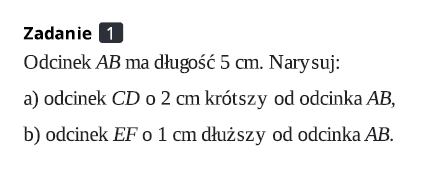 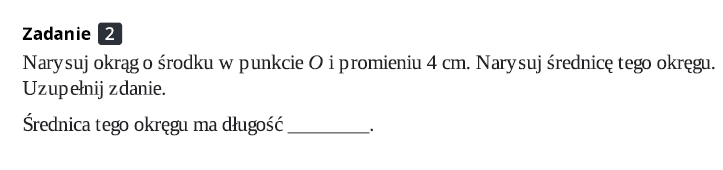 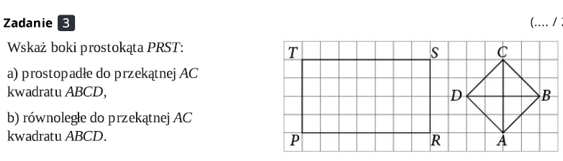 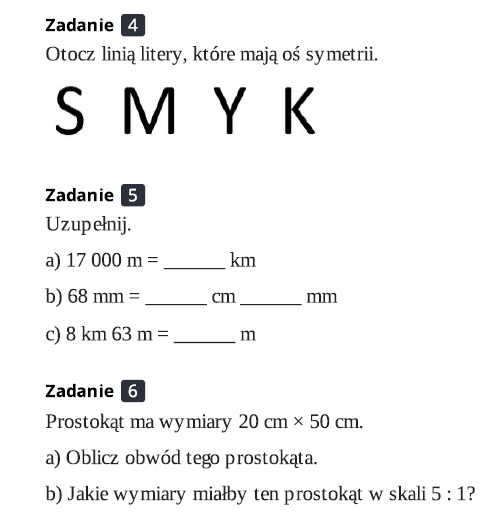 Proszę w zeszycie zrobić te zadania. Odesłać mi na Messenger lub e-mail monyk@wp.pl   WFTemat: Ćwiczenia ze skakanką – „Klasa”                                                                                                   Rozgrzewka ogólnorozwojowa 10min                                                                                                             Ćwiczenia rozciągające ze skakanką                                                                                                        Doskonalenie różnych technik skoków przez skakankę